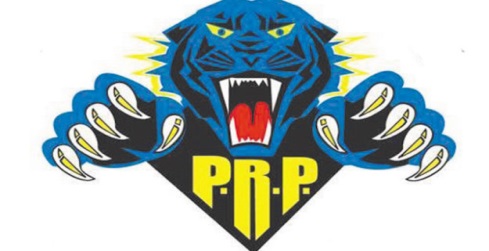 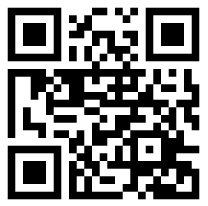 Résultats d’apprentissage généraux :Démontrer une compréhension du concept du nombre et l’utiliser pour décrire des quantités du monde réel.Effectuer des opérations avec différentes représentations numériques afin de résoudre des problèmes du monde réel.Exploiter les relations mathématiques pour analyser des situations diverses, faire des prédictions et prendre des décisions éclairées.Décrire, comparer et analyser les figures géométriques pour comprendre les structures du monde réel et pour en créer de nouvelles.Recueillir et traiter des données statistiques pour faire des prédictions et prendre des décisions éclairées.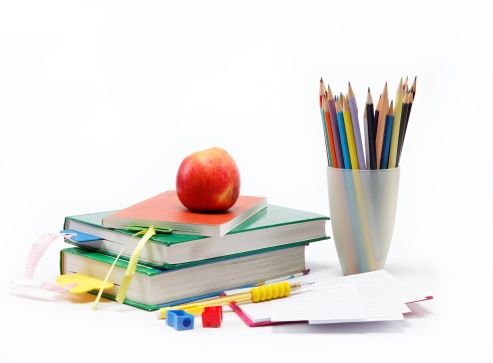 Matériel scolaire : Cartable avec 5 diviseurs, environ 300 feuilles lignées et 50 feuilles quadrilléesBonne calculatrice scientifique, règle, surligneurs + matériel de base Numéros des manuels : Vision 11e :  _____  /  Cahier de devoirs : _____Ces manuels doivent être retournés en bon état à la fin de l’année !Préalable au cours 30331C : Afin de suivre ce cours, tu dois avoir complété, avec au moins la note de passage de 55%, le cours de mathématiques 30231BC (10e année). Afin de suivre les cours options de mathématiques en 12e année, tu dois réussir ce cours avec au moins une note de passage de 55%.Pondération des notes : Je te souhaite beaucoup de succès cette année  N’oublie pas, à la P.R.-P., la réussite est la seule option !Informations à remplir par les parents / tuteurs :Nom du premier contact : ___________________________________________Numéros de téléphones : _______________ (m)  _______________ (t) _______________ (c)Courriel : _____________________________________________________________________Nom du deuxième contact : ___________________________________________Numéros de téléphones : _______________ (m)  _______________ (t) _______________ (c)Courriel : _____________________________________________________________________Résultats d’apprentissage spécifiques :1,1 : Démontrer une compréhension des nombres réels et de ses sous-ensembles, des différentes façons de les représenter et des interrelations dans le but de les utiliser dans divers contextes1,3 : Modéliser des problèmes à l’aide des matrices2,1 : Utiliser les propriétés des logarithmes pour résoudre des problèmes2,3 : Modéliser et résoudre des problèmes financiers liés à des situations de la vie courante3,1 : Analyser diverses propriétés de fonctions et les utiliser afin de résoudre des problèmes avec et sans l’aide de la technologie3,2 : Modéliser des situations à l’aide de fonctions et les utiliser afin de résoudre des problèmes avec et sans l’aide de la technologie3,4 : Modéliser des situations à l’aide de la géométrie analytique et les utiliser pour résoudre des problèmes avec et sans l’aide de la technologie3,5 : Modéliser et résoudre des problèmes qui se traduisent par un système d’équations ou d’inéquations3,6 : Factoriser et développer des polynômes3,7 : Modéliser des situations pouvant se traduire par des régularités afin de résoudre des problèmes3,8 : Modéliser des situations se traduisant par des équations ou des inéquations afin de 4,1 : Décrire, comparer et analyser les figures géométriques pour comprendre les structures du monde réel et en créer de nouvelles.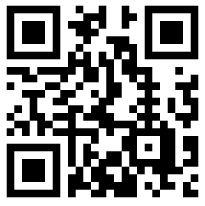                                                                                 Nom d’usager : ___________________________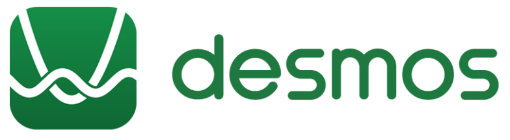 Mot de passe : ____________________________Exercices et évaluations du BLOC 1 :*À noter qu’il peut y avoir des modifications en cours de route**Si tu as de la difficulté avec tes devoirs, n’oublies pas, le service d’aide aux devoirs est disponible afin de t’aider. Tu peux également te rendre aux cliniques de l’enseignant. *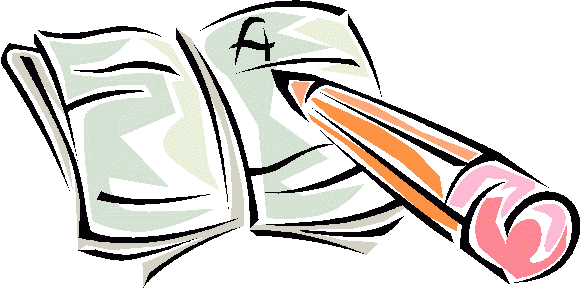 Exercices et évaluations du BLOC 2 :*À noter qu’il peut y avoir des modifications en cours de route**Si tu as de la difficulté avec tes devoirs, n’oublies pas, le service d’aide aux devoirs est disponible afin de t’aider. Tu peux également te rendre aux cliniques de l’enseignant. *Exercices et évaluations du BLOC 3 :*À noter qu’il peut y avoir des modifications en cours de route**Si tu as de la difficulté avec tes devoirs, n’oublies pas, le service d’aide aux devoirs est disponible afin de t’aider. Tu peux également te rendre aux cliniques de l’enseignant. *Exercices et évaluations du BLOC 4 :*À noter qu’il peut y avoir des modifications en cours de route**Si tu as de la difficulté avec tes devoirs, n’oublies pas, le service d’aide aux devoirs est disponible afin de t’aider. Tu peux également te rendre aux cliniques de l’enseignant. *Premier semestre Deuxième semestreBLOC 1 : 20 % (5% leçons écrites, 15% test de BLOC)BLOC 2 : 25 %(5% leçons écrites, 20% test de BLOC)BLOC 3 : 25 %(5% leçons écrites, 20% test de BLOC)BLOC 4 : 30 % (5% leçons écrites, 25% test de BLOC)Résultats d’apprentissage Exercices et devoirs1A : Intérêts, rentes et annuités (RAS 2.3)Pages 538 – 542 (Omnimaths 11e)Pages 542 et 543 (OM11) : #18, 19, 20, 21, 29, 30, 31, 32, 33, 34, 35, 36 et 371B : Coûts de logement (RAS 2.3)Pages 557 – 559 (Omnimaths 11e)Pages 560 et 561 (OM11): #12, 13, 19, 25, 26, 27, 28, 29, 30, 31, 32, 33, 34, 35, 36 et 38Leçon écrite #1Leçon écrite #11C : Factorisation (RAS 3.6)Page 68 – 69 (Vision 11e) et  Page 94 – 95 (Vision 11e)Page 70 à 73 : #3efgh, 4acdfij, 5abc, 6, 7 et 9Page 96 et 97 : #1, 6 et 8behknq1D : Résolution d’équations quadratiques (RAS 3.8)Page 95 (Vision 11e)Page 97 à 103 : #9, 10, 11behk, 12beih, 13, 14, 15, 19, 20, 21, 22, 23 et 251E : Les fonctions en général (RAS 3.1 /3.2)Page 6 (Vision 11e) et Pages 14 – 15 (Vision 11e)Pages 8 et 9 : #1, 2 et 4acdefPages 16 à 21 : #2, 4, 5, 6, 7, 8, 9, 10, 11 et 131F : Fonction quadratique (RAS 3.1 /3.2)Pages 127, 135 – 136, et 157 – 158 (Vision 11e) Page 129 : #5 et 6Pages 137 à 141 : #3 (3 et 4), 6 (1,2 et 3), 7, 10, 11abc, 13 et 14Pages 159 à 164 : #2 (2 et 3), #3 (2ab et 3ab), 5, 6aegh, 8, 9, 14, 15 et 16Leçon écrite #2Leçon écrite #21G : Systèmes d’équations (RAS 3.5)Pages 220 – 221 (Vision 11e) et Pages 41 – 43 (Omnimaths 11e)Pages 222 à 227 : #6acef, 9, 11, 13, 14, 15, 16, 17, 18, 19, 21 et 22Pages 44 à 46 (OM11) : #26, 37, 47, 48, 49, 52, 54, 55, 57 et 591H : Inéquations du premier degré (RAS 3.5)Pages 126, 243 – 244 et 271 – 272 (Vision 11e)Pages 245 à 249 : #1, 2cgh, 3bcd, 5, 9, 10 et 12Page 273 : #2, 3, 5, 6, 8 et 101I : Système d’inéquations linéaires (RAS 3.5)Pages 281 – 282 (Vision 11e)Pages 283 à288 : #3ade, 5, 6ad, 7ad, 8, 10, 11, 13, 14 et 15a1J : Optimisation (RAS 3.5)Page 292 (Vision 11e)Page 293 à 299 : #2, 3, 7, 9, 10 et 12Pages 306 à 311 : #8, 10, 12, 13 et 14Évaluation sommative du BLOC 1Évaluation sommative du BLOC 1Résultats d’apprentissageExercices et devoirs2A : Inflation et dépréciation (RAS 2.3)2B : Les logarithmes et les intérêts (RAS 1.1/2.1)Page 356 (Vision 11e)Page 358 : #1, 2, 3 et 4 + Feuille de travail 2C : La fonction valeur absolue (RAS 3.1/3.2)Pages 26 – 27 (Vision 11e)Pages 29 à 36 : #1bf, 2cef, 3def, 4a(3,6,8), 5cf, 8def, 11, 12c, 13, 20, 23 et 302D : Résolution d’équations et d’inéquations avec valeurs absolues (RAS 3.8)Page 28 (Vision 11e)Pages 29 à 36 : #6bcehi, 10befghi, 22, 24, 25, 26, 27 et 282E : Fonctions paires et impaires (RAS 3.1)Page 29 (Omnimaths 12e)Page 29 (OM12) : Section 1 : #1 à 10   Section 2 : #1 à 4Leçon écrite #3Leçon écrite #32F : Factorisation (RAS 3.6) RAPPELPages 68 – 69 (Vision 11e) et Pages 94 – 95 (Vision 11e)Pages 70 à 73 : #4abdhiPages 96 à103 : #8cfior2G : Résolution d’éqns quad. (Formule) (RAS 3.8) RAPPEL Page 136 (Vision 11e)Page 138 : #52H : Résolution d’inéquations quadratiques (RAS 3.8)Pages 145 – 146 (Vision 11e)Pages 147 à 151 : # 1, 3, 5, 6, 7, 9, 11, 12, 13 et 14abc.2I : Système d’équations semi-linéaire (RAS 3.5)Page 232 (Vision 11e)Pages 233 à 238 : #2, 3bde, 4, 7ab, 9, 10, 11, 12, 14, 16, 17ab, 21 et 22.2J : Réciproque d’une fonction et fonctions bijectives (RAS 3.1)(Théorie en salle de classe)Pages 51 à 55 (PC12) : #8c, 9ce, 10, 14abd, 15c, 16, 18, 20ab, 23 et 24. Leçon écrite #4Leçon écrite #42K : Le cercle (RAS 4.1)Pages 474 (Vision 11e) Pages 477 à 481 : #1, 2, 3, 7, 9, 10, 14 et 15 2L : Relations d’arcs, angles et cercles (RAS 4.1)Pages 511 – 512 (Vision 11e) et Pages 523 – 524 (Vision 11e)Pages 513 à 518 : #1, 2, 3, 5, 6, 7, 8, 9, 10, 11, 12, 13, 14, 15, 16, 17 et 18.Pages 525 à 530 : #1adef, 2adef, 3adef, 4bce, 5,  6, 8, 9, 10, 11, 12 13, 15, 16 et 18Évaluation sommative du BLOC 2Évaluation sommative du BLOC 2Résultats d’apprentissageExercices et devoirs3A : Propriétés des radicaux (RAS 1.1/2.1)Page 68 (Vision 11e)Pages 70 à 73 : #1, 2 et 10  + Feuille de travail 3B : Lois des exposants (RAS 1.1/2.1)Page 334 (Vision 11e)Pages 335 à 339 : #4, 7def, 8def, 9, 11, 12, 13, 14, 16, 17, 21 et 22+ Feuille de travail 3C : Caractéristiques des matrices (RAS 1.3/2.4)Pages 1 – 8 (Cahier matrices)Pages  9 à 11 : #1, 2, 3, 4, 5, 6, 7, 8, 9, 10, 11, 12, 13 et 14. 3D : Opérations sur les matrices (RAS 1.3/2.4)Pages 17 – 25 (Cahier matrices)Pages  26 à 30 : #2abcfgj, 4, 6, 7 et 83E : L’inverse et le déterminant (RAS 1.3/2.4)Pages 34 – 40 (Cahier matrices)Pages  41 à 44 : #1cde, 2afgh, 4ade, 5, 6acgi et 7acfLeçon écrite #5 Leçon écrite #5 3F : Fonctions par partie (RAS 3.2)(Théorie en salle de classe)Pages 50 à 53 (feuille de travail) : #3, 4, 7, 10, 11 et 123G : Fonctions partie entière (RAS 3.2)Pages 41 – 42 (Vision 11e)Pages 43 à 49 : #1ef, 2, 4acef, 6, 7, 8, 9cd, 10, 11, 12, 14, 15, 17, 18 et 203H : Géométrie analytique (RAS 3.4)Pages 194 – 195 (Vision 11e) et Pages 470 – 474 (Omnimaths 11e) Pages 196 à 201 : #5, 6ef, 7, 8, 11, 12, 16, 17 et 19abPages 475 et 476 (OM11): #36, 38, 40, 46, 51, 52, 53, 54, 55 et 56Leçon écrite #6Leçon écrite #63I : Valeur absolue (RAS 3.1/ 3.2)Pages 288 – 295 (Omnimaths 11e)Pages 296 à 298 (OM11): #84, 86, 88, 90, 91, 92, 93, 94, 96, 97 et 98. 3J : Résolution d’éqns et d’inqns de V.A. (RAS 3.8)Pages 288 – 295 (Omnimaths 11e)Pages 296 à 298 (OM11): # 8, 10, 19, 29, 32, 33, 38, 46, 57, 58, 61, 62, 64, 71, 80, 99, 102 et 104.3K : Suites arithmétiques (RAS 3.7)Pages 292 – 295 (Omnimaths 12e)Pages 16 à 19 (PC11) : #1cd, 2cd, 4bc, 5cd, 10, 11, 14, 16, 17, 19, 20, 21 et 233L : Séries arithmétiques (RAS 3.7)Pages 292 – 295 (Omnimaths 12e)Pages 27 à 30 (PC11) : #1cd, 2cd, 3de, 4d, 5b, 6cd, 7, 9, 10, 12, 13, 15, 16, 17 et 19Évaluation sommative du BLOC 3Évaluation sommative du BLOC 3Résultats d’apprentissageExercices et devoirs4A : Opérations sur les matrices (RAS 1.1/2.4)Pages 17 – 25 (Cahier matrices)Pages 26 à 29 : #2ehi, 3g et 54B : La matrice inverse (RAS 1.1/2.4)Pages 34 – 40 et Pages 45 à 48 (Cahier matrices)Pages 41 à 44 : #1ab, 2bde, 4bc, 6behPage 49 : #1 et 2bef4C : La matrice augmentée (RAS 1.1/2.4)Pages 50 – 59 (Cahier matrices)Pages  60 à 64 : #1bef, 2, 5ab, 6bef et 74D : La fonction exponentielle (RAS 3.1/3.2)Pages 345 – 346 (Vision 11e)Pages  347 à 352 : #1, 3, 5cdef, 6, 8, 9, 12, 13, 15 et 17 4E : Résoudre des fonctions exponentielles (RAS 3.8) Pages 369 – 371 (Vision 11e) Pages  372 à 377 : #5abcefh, 6abdgh, 8abd, 13, 15, 19, 20, 22 et 23 Leçon écrite #7Leçon écrite #74F : Le cercle (RAS 3.4)Page 497 (Vision 11e) et pages 478 – 480 Pages 500 à 505 : #1, 2, 6, 8a, 10, 13 et 15(piscine A) Pages 481 à 482 (OM11) : #11, 13, 14, 37cd, 38, 41, 43, 45, 51, 52 et 554G : Géométrie analytique (RAS 3.4)Pages 483 – 488 (Omnimaths 11e) Pages 488 à 491 (OM11) : #8, 18, 20, 22, 26, 29, 44, 65, 66, 68, 73, 74, 76, 77, 80, 83, 89, 90, 91 et 974H : Suites géométriques (RAS 3.7)Pages 297 – 299 (Omnimaths 12e)Pages  39 à 44 (PC11): #1def, 2c, 3cd, 4, 5bcd, 6ef, 7, 9, 10, 11, 13, 15, 17, 18 21, 22, 23 et 24 4I : Séries géométriques (RAS 3.7)Pages 306 – 308 (Omnimaths 12e)Pages 53 à 56 (PC11) : #1cd, 2cd, 3acd, 4bc, 6, 8, 9, 11, 12, 13, 14 15, 16, 17, 18, 19 et 20Pages 63 et 64 (PC11): #2, 5b, 6, 7, 8, 9, 10, 11, 12, 16 et 18.Leçon écrite #8Leçon écrite #84J : La somme et la différence de fonctions (RAS 3.1/3.2)Pages 242 – 246 (Omnimaths 12e)Pages 483 à 487 (PC12): #1abc, 2bc, 3ac, 5ab, 6acd, 7, 8, 9d, 10cd, 12 et 13. 4K : Le produit et le quotient de fonctions (RAS 3.1/3.2)Pages 242 – 246 (Omnimaths 12e)Pages 496 à 498 (PC12): #1bd, 2acd, 3a, 4ab, 5a, 6acd, 7cd, 8b, 12, 16 et 17. Évaluation sommative du BLOC 4Évaluation sommative du BLOC 4